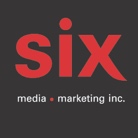 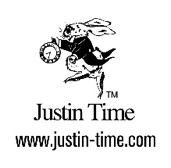 RANEE LEE 	A CHRISTMAS DAY – Une première collection de Noël disponible le 5 novembre Montréal, novembre 2021 - La grande dame du jazz Ranee Lee fera paraître A Christmas Day, une toute nouvelle collection de chansons de Noël le 5 novembre prochain via Justin Time Records. A Christmas Day comprend des classiques tels « The Christmas Waltz », « Deck The Halls » « There’s No Place Like Home For The Holidays » et « Have yourself A Merry Little Christmas » avec la participations du regretté bassiste Ray Brown. On y retrouve également une relecture intime et ludique de « Santa Baby » ainsi que la magnifique composition de Ranee Lee, la pièce-titre « A Christmas Day », un charmant duo avec Oliver Jones.Bien que la majorité des morceaux soient apparus sur diverses compilations de Noël de Justin Time au cours des 25 dernières années, l'exception est « Little Drummer Boy », récemment enregistré par Ranee. « Little Drummer Boy est l'une des chansons de Noël traditionnelles de mon enfance. Aujourd'hui, je la considère non seulement comme l'hymne spirituel et saisonnier de ma jeunesse, mais comme le reflet de la voie musicale que j'ai choisie et de la connaissance des nombreux dons et cadeaux que j'ai reçus. ‘So, to honour Him,’ comme le little drummer boy, je présente le meilleur de moi-même et de ce que je sais faire ! »Renowned Jazz vocalist Ranee Lee delights with a collection of swinging holiday tunes.   Weaving a rich tapestry of sound the song selection features well-loved classics, including ‘The Christmas Waltz’, ‘Deck The Halls’ and ‘There’s No Place Like Home For The Holidays’. Among the highlights are ‘Have yourself A Merry Little Christmas’ with solid support from the late bassist Ray Brown and an all-star band, Ranee’s intimate reworking of ‘Santa Baby’ and her own composition the title track ‘A Christmas Day’ a charming duet with Oliver Jones. While the majority of the tracks have appeared on various Justin Time Christmas compilations released over the last 25 years, the exception is Ranee’s recently recorded, previously unreleased rendition of the ‘Little Drummer Boy’.“The Little Drummer Boy is one of the traditional Christmas songs of my childhood. Today I think of it not only as the spiritual and seasonal hymn of my youth, but reflective of my chosen musical path, and the knowledge of the many gifts I have received. ‘So, to honour Him,’ like the Little Drummer Boy, I present the best of what I can do!”       Source : Justin Time RecordsInformation : Simon Fauteux